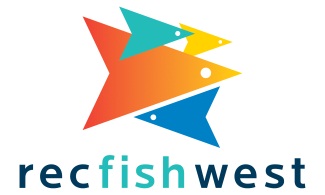 DIRECTOR NOMINATION FORM 2017I declare that I am a current Financial Member of Recfishwest and that I wish to nominate for the position of Elected Director on the Recfishwest Board. I confirm that I am eligible for nomination in accordance with the Recfishwest Constitution.If appointed, I consent to act as a member of the Recfishwest Board and undertake to fulfil all fiduciary duties and obligations required of the position, including attendance of the Board meetings and compliance with the Constitution, the Board Charter, the Recfishwest Code of Conduct and all other relevant Recfishwest Policies.I wish to nominate for the position of: Elected DirectorN.B. The nomination may only be proposed and seconded by current financial Members of Recfishwest.Please complete following forms belowINFORMATION ABOUT NOMINEEPlease note that persons who have had a conviction under the Fish Resources Management Act 1994 and any related regulations within the last 5 years are not eligible to be Directors.Please print clearlyCurrent OccupationRelevant QualificationsPlease summarise your qualifications in the order in which they were acquired (word limit: 50 words)Relevant professional experience:Please list boards and committees that you serve on, or have served on (e.g. business, civic, community, fraternal, political, professional, recreational and social) (word limit: 50 words)Memberships, Affiliations, Honours and AwardsPlease summarise only your current memberships, affiliations, Honours and Awards. (word limit: 50)How do you feel Recfishwest would benefit from your involvement on the Board?(word limit: 100 words)Skills, experience and interests:(Please mark with an ‘X’ all that would apply)Finance, accounting 	Personnel, human resources Administration, management                                                              Non-for-profit experience Community Service                                                                                Science related fields               Policy development 	Program evaluation Public relations, communications  	Education, instruction Special Events 	Advocacy Recfishwest Directors are likely to be required to spend a minimum time of 10 hours per month on items relating to Board and Committee work.  Depending on your level of involvement and commitment, this time may increase. Do you see this as a problem? Please provide 2 refereesPlease note that this form must be returned by Monday 23 October 2017To:  The Chief Executive Officer, Recfishwest, S3/45 Northside Drive, Hillarys WA 6025 orEmailed to recfish@recfishwest.org.auFull NameAddressSignatureDateProposerSeconderNameSignatureDateReferee 1Referee 1Referee 2Referee 2NameNamePhonePhoneRelationship to applicantRelationship to applicant: